HiPal	HiPal is a trending social media app which turns phones into walkie-talkies, allowing people to have voice conversations with friends or strangers. 2 account options are available, under 12 (which limits contact with strangers) and over 12 (which allows adding strangers, sharing videos and pictures publicly and enabling voice chat with strangers). 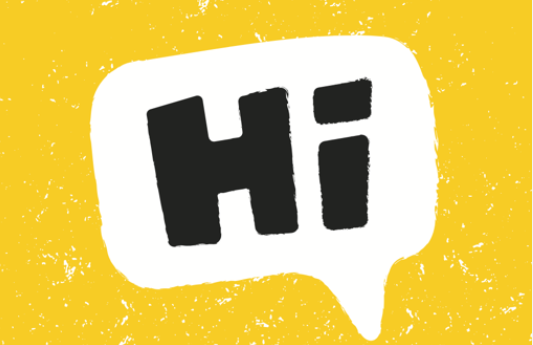 What are the risks?World of WarCraftWorld of WarCraft just launched their newest iteration, Dragonflight, which has attracted a lot of young users to jump into this type of role-playing games for the first time.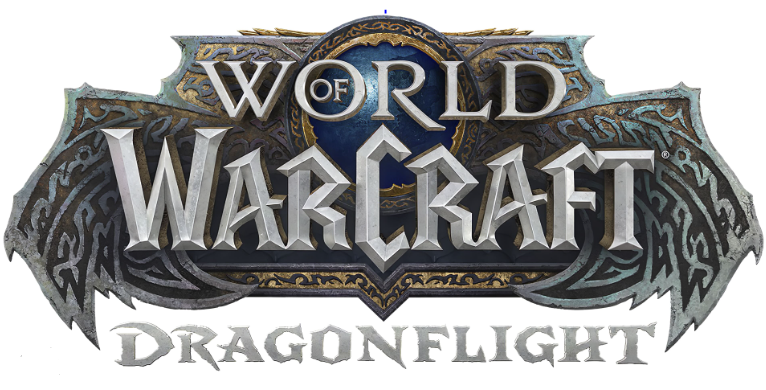 Starting a conversation about life onlineBe positive and open-minded about the internetTalk early and oftenMake conversations about the internet part of your daily routineCreate a safe space for conversationsTalking face to face can sometimes be difficult, so talking while walking alongside or while in a car might be easier. Make sure there are no distractionsKeep it relevantThe way your child uses the internet will change as they grow older. So, ask open-ended questions to let your child lead the conversations you have to get a feel of the challenges and experiences they face onlineBe proactiveCreate an agreement together on how the internet will be used, including time spend online, who your child can communicate with, appropriate apps and games and safety tools to report and block harmful contentSafer Internet DaySafer Internet Day was celebrated on February 7th. The aim of the day is to call on people from around the world to work together to make the Internet a safer and more positive place for everyone, but especially for young people. The annual campaign run by the UK Safer Internet Centre influences governments, police forces, charities and tech companies to focus on making online users safe.The theme of Safer Internet Day this year is “Want to talk about it? Making space for conversations about life online”. This is to ensure that children and young people’s voices are heard and that they are encouraged to shape the online safety support they receive. That is why we are asking parents and carers to take time to listen to children and young people to make positive change together.Find out more about the day and access resources that will help you with these conversations here:Safer Internet Day 2023 - UK Safer Internet Centre